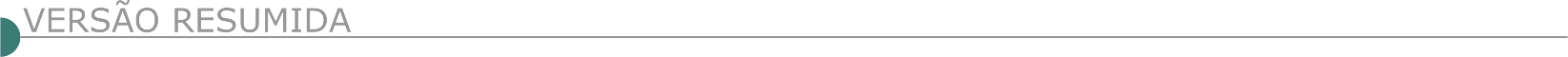 ESTADO DE MINAS GERAISFILIAL HOSPITAL DAS CLÍNICAS DA UFMG - AVISO DE LICITAÇÃO RDC ELETRÔNICO Nº 2/2020 - UASG 155021 Nº PROCESSO: 23537023994201906. Objeto: Contratação de empresa de engenharia especializada para execução da 1ª parte da obra da nova entrada de energia do Bloco B (Alas Norte/Sul) do prédio principal do Hospital das Clínicas da UFMG. Total de Itens Licitados: 3. Edital: 30/09/2021 das 08h00 às 17h00. Endereço: Avenida Professor Alfredo Balena, Nº 110, Santa Efigênia - Belo Horizonte/MG ou https://www.gov.br/compras/edital/155021-99-00002-2020. Entrega das Propostas: a partir de 30/09/2021 às 08h00 no site www.gov.br/compras/ptbr/. Abertura das Propostas: 07/12/2021 às 10h00 no site www.gov.br/compras/pt-br/. Informações Gerais: OBRIGATORIAMENTE, o Edital e seus anexos deverão ser retirados no site Comprasnet, a fim de garantir ao licitante, o pleno conhecimento da descrição detalhada do objeto licitado, das condições, prazos e exigências de fornecimento, do (s) local (is) de entrega e do quantitativo, de acordo com o Projeto Básico (Anexo I do Edital).CAMPANÁRIO PREFEITURA MUNICIPAL TOMADA DE PREÇOS Nº 006/2021 PROCESSO LICITATÓRIO Nº 044/2021 Objeto: Contratação de empresa para construção de Praça Pública (Rua Antônio Barbosa). Julgamento: 20/10/21 às 09h00min. Compras e Licitações - (33)3513-1200 - licitacao@campanario.mg.gov.br. CAMPO BELO DEPARTAMENTO MUNICIPAL DE ÁGUA E ESGOTO - DEMAE AVISO DE LICITAÇÃO TOMADA DE PREÇO Nº 07/2021 O Departamento Municipal de Água e Esgoto de Campo Belo/MG torna público que realizará licitação na modalidade Tomada de Preço, tipo menor preço global, cujo objeto é a Contratação de mão de obra com fornecimento de materiais para construção de redes na Rua Sacerdote, conforme edital e anexos. Abertura: 20/10/2021, as 08:30 horas. Local: Sala de Licitações do Demae, situada na Avenida Sete de Setembro, 363, Centro, Campo Belo/MG. Retirada do Edital no site www.demaecb.com.br. Informações pelo telefone (35) 3831-1087 ou pelo correio eletrônico: licitacao@demaecb.com.br. CANAÃ PREFEITURA MUNICIPAL TOMADA DE PREÇOS Nº 004/2021 O MUNICÍPIO DE CANAÃ/MG, TORNA PÚBLICO QUE FARÁ LICITAÇÃO NA MODALIDADE TOMADA DE PREÇOS Nº 004/2021Objeto: Contratação de empresa para execução de obra de Pavimentação Asfáltica em Pré Misturado à Frio (PMF) a ser executado na comunidade Palmeiras e entrada da Comunidade Taboca no município de Canaã/MG - Data de abertura da cessão: 15/10/2021 às 09h00min - Íntegra do Edital disponível na Sala da Comissão de Licitações, na sede da Prefeitura Municipal, Praça Arthur Bernardes, 82 - Centro – Canaã/MG, CEP: 36.592-000 e no site oficial www.canaa.mg.gov.br - Maiores informações: e-mail: licitacaocanaa01@gmail.com, telefone: (31) 3892-1154. CÁSSIA PREFEITURA MUNICIPAL PL 650/21 – PREGÃO PRESENCIAL 047/21 - REGISTRO DE PREÇOS 030/2021A Prefeitura de Cássia/MG torna público para o conhecimento dos interessados, que realizará licitação na modalidade Pregão Presencial, a fim de selecionar propostas para Registro de Preços, em Sessão Pública em sua sede, na Rua Argentina, nº 150, Jardim Alvorada, na sala da Seção de Licitações, às 8h do dia 14 de outubro de 2021, quando serão recebidos os credenciamentos, envelopes de proposta comercial (nº 01) e documentos para habilitação (nº 02), tendo como objeto a “Futura e Eventual Prestação de Serviços de Reformas e Manutenções Básicas contemplando Pintura, Calçamento, Cobertura, Pavimentação e Cercamento de Áreas Públicas do Município”, cujo critério de julgamento será o de “MAIOR DESCONTO” por Lote sobre a Tabela de Preços do Município - Referência SETOP Sul com Desoneração / SINAPI Minas Gerais Desonerado / Julho 2021, conforme anexos I e II. O Edital do Pregão está à disposição dos interessados no site www.cassia.mg.gov.br ou na sede da Prefeitura Municipal, na sala da Seção de Licitações, das 7h às 11h e das 13h ás 17h – informações pelo tel. (0**35)3541-5709 / 5710 ou pelos e-mails licitacoes@cassia.mg.gov.br ou cleiton.batista@cassia.mg.gov.br e para tirar dúvidas técnicas (35) 3541-5713 / 5723 (Luiza e/ou Pedro) ou pelos e-mails luiza.parreira@cassia.mg.gov.br e / ou pedro.lopes@cassia.mg.gov.br. CHAPADA GAÚCHA PREFEITURA MUNICIPAL AVISO DE LICITAÇÃO - TP Nº 005/2021 A Pref. Mun. De Chap. Gaúcha/MG, torna público que o PL nº 070/2021 - TP nº 005/2021. Tipo: Menor preço Global. OBJ: Cont. de empresa p/ exec. de obras de pavimentação asfáltica, em CBUQ, no Mun. De Chap. Gaúcha - Rec. aportado pelo PADEM - Art. 5º - Lei 23.830/21. Julgamento: 22/10/2021, às 08h30. Infor: http://www.chapadagaucha.mg.gov.br. TP Nº 006/2021 A Pref. Mun. De Chap. Gaúcha/MG, torna público que o PL nº 071/2021 - TP nº 006/2021. Tipo: Menor preço Global. OBJ: Cont. de empresa para execução de obras de pavimentação asfáltica, em CBUQ, no Mun. de Chapada Gaúcha - Recurso Próprio. Julgamento: 22/10/2021, às 11h30. Infor: http://www.chapadagaucha.mg.gov.br. CAXAMBU PREFEITURA MUNICIPAL - AVISOS DE LICITAÇÃO. 1) PROCESSO 108/2021, TP 3/2021. Objeto: Construção de Quadra poliesportiva no Bairro Trançador. Data de abertura: 20/10/2021, às 09:00 h. Valor estimado R$ 281.230,39. Editais disponíveis no www.caxambu.mg.gov.br.  2) PROCESSO 109/2021, TP 4/2021.Objeto: Construção de arquibancada e vestiário na Quadra do Santa Rita. Data de abertura: 20/10/2021, às 10:00 h. Valor estimado R$ 240.342,54. Editais disponíveis no www.caxambu.mg.gov.br.  3) PROCESSO 110/2021, TP 5/2021. Objeto: Calçamento de logradouros públicos em bloquetes intertravados. Data de abertura: 20/10/2021, às 11:00 h. Valor estimado R$ 171.908,40. Editais disponíveis no www.caxambu.mg.gov.br.  CONCEIÇÃO DA APARECIDA PREFEITURA MUNICIPAL PREGÃO ELETRONICO 044/2021. Objeto: registro de preços para prestação de serviços de mão de obra, sendo execução e manutenção preventiva e corretiva, para reforma de prédios, manutenção de vias públicas, revitalização e construção de praças, dentre outros, no âmbito do município de Conceição da Aparecida, conforme termo de referência, em atendimento à solicitação da Secretaria Municipal de Infraestrutura. O edital poderá ser retirado na integra através do site: www.conceicaodaaparecida.mg.gov.br ou e-mails: compraslicitacao@conceicaodaaparecida.mg.gov.br e licitacaopmca@yahoo.com.br. A sessão de abertura será realizada no dia 14 de outubro de 2021, às 13h00 (treze horas). Conceição da Aparecida, 29 de setembro de 2021. José Antonio Ferreira - Prefeito Municipal.CRUZEIRO DA FORTALEZA PREFEITURA MUNICIPAL TOMADA DE PREÇOS 005/2021 TORNA PÚBLICO QUE REALIZARÁ A TOMADA DE PREÇOS 005/2021.Objeto: contratação de empresa de engenharia para prestação de serviços na reforma da escola municipal Moisés Basílio de Camargos, distrito de brejo bonito, no município de Cruzeiro da Fortaleza, tipo menor preço global, conforme especificações constantes no ANEXO I que acompanha o Edital. Informações na sede da Prefeitura, pelo tel.: (34) 3835- 1222 ou pelo site www.cruzeirodafortaleza.mg.gov.br. ESTRELA DALVA PREFEITURA MUNICIPAL CONVITE Nº 004/2021 TORNA PÚBLICO O PROCESSO Nº 088/2021 CONVITE Nº 004/2021, abertura às 08:00 horas do dia 07/10/2021 em sua sede. Objeto: Contratação empresa para execução de serviços de engenharia de Reforma parcial da Escola Municipal sito à Rua Maria de Lourdes Gomes Pedrosa, 102 – Centro – Nesta. Contemplando todo material e mão de obra necessário à fiel execução do objeto em conforme este CONVITE e seus anexos. Valor global estimado: R$172.080,02. O CONVITE em inteiro teor, seus anexos e posteriores avisos estarão à disposição a partir do dia 29/09/2021, pelo site www.estreladalva.mg.gov.br. Maiores informações, através do telefone (32) 3464-1181. GAMELEIRAS PREFEITURA MUNICIPAL AVISO DE LICITAÇÃO - PREGÃO PRESENCIAL Nº 30/2021 O Município de Gameleiras/MG, torna público que fará realizar Pregão Presencial nº 30/2021, no dia 14 de outubro de 2021, às 08h00min horas, na sede da Prefeitura de Gameleiras/MG, localizada na Praça São Francisco, nº 102 - Centro - Gameleiras/MG, tipo menor preço por item. Objetivando a contratação exclusiva de ME/EPP ou equiparadas para o fornecimento de mão de obra para assentamento de bloco sextavado, manutenção, conservação, reparo nos prédios e logradouros públicos do município de Gameleiras/MG. O edital poderá ser solicitado na sede da Prefeitura, pelo site: gameleiras.mg.gov.br ou pelo e-mail: licitacaogameleiras@yahoo.com. IBIRACATU PREFEITURA MUNICIPAL - TP 010/2021 - A PREF. TORNA PÚBLICO A ABERTURA DO PROC. LICIT. 079/2021, TP 010/2021 Contratação de empresa especializada do ramo de engenharia civil para construção de vestiário no Estádio Municipal - Credenciamento: 20/10/21 às 14h00min - Abertura da sessão 20/10/21 às 14h15min. e-mail: pmibiracatulicitacao@gmail.com, site: http://www.ibiracatu.mg.gov.br. ITAPECERICA PREFEITURA MUNICIPAL TP 10/2021 Objeto: Contratação de empresa de engenharia civil ou arquitetura e urbanismo para executar serviços de pintura no prédio do Centro de Eventos “Geraldo Araújo” na sede do Município de Itapecerica/MG. Protocolo dos envelopes: até às 12h30 do dia 19/10/2021. O certame terá início às 13h00 do mesmo dia. O edital está disponível no site www.itapecerica.mg.gov.br. TP 09/2021 Objeto: Contratação de empresa de engenharia civil para executar as obras de construção do novo Terminal Rodoviário de Itapecerica (primeira etapa). Protocolo dos envelopes: até às 12h30 do dia 21/10/2021. O certame terá início às 13h00 do mesmo dia. O edital está disponível no site www.itapecerica.mg.gov.br. PREFEITURA MUNICIPAL DE LAGOA SANTA AVISO DE LICITAÇÃO CONCORRÊNCIA PÚBLICA Nº 7/2021 Abertura da Concorrência Pública 007/2021 no dia 03/11/2021 às 09h30min, com recebimento dos envelopes até 09h. Objeto: Contratação de empresa de engenharia para a execução da obra de recapeamento da Rua Argentina (entre Rua Ouro Preto e Av. Abgail P. Coelho) oriundos da Emenda Federal especial - indicação 20214087005 e com recursos próprios do município, com fornecimento de materiais, equipamentos necessários e mão de obra. O edital na íntegra estará disponível na Rua São João, 290 - Centro, no horário de 12h às 17h e/ou no site www.lagoasanta.mg.gov.br. MACHADO PREFEITURA MUNICIPAL TOMADA DE PREÇO Nº. 008/2021 AVISO DE LICITAÇÃO - PROCESSO Nº. 288/2021 - TOMADA DE PREÇO Nº. 008/2021 - EDITAL 090/2021Objeto: A presente licitação tem como objeto a contratação de empresa especializada para execução de obras de engenharia para revitalização da ponte de acesso ao Bairro Santo Antônio, por meio da Secretaria Municipal de Planejamento e Gestão, com o fornecimento de materiais e mão-de-obra, conforme o projeto básico, memorial descritivo, planilha orçamentária e cronograma físico-financeiro, especificações técnicas e planilhas constantes nos Anexos deste edital. Recebimento de envelopes propostas/habilitação: Dia 19 de outubro de 2021 até às 13:00. Os interessados em participar desta Tomada de Preços deverão adquirir o edital através do site: https://transparencia.machado.mg.gov.br/licitacoes. MALACACHETA PREFEITURA MUNICIPAL AVISO DE PUBLICAÇÃO PROCESSO LICITATÓRIO 061/21, TOMADA DE PREÇOS Nº 005/21Torna público que fará realizar no dia 18/10/2021 as 08:00 abertura do processo licitatório, para Contratação de empresa de engenharia, para Prestação de Serviços em Reforma e Ampliação na Escola Municipal Ester Santana, deste Município. O edital estará disponível na sede da Prefeitura Municipal, Praça Mons. Jorge Lopes de Oliveira, nº 130 - cep: 39.690-000. Ou pelo E-mail licitar8666@hotmail.com ou Site Portal da Transparência. Maiores informações com a equipe de apoio e pregoeiro, fone: (33) 3514 - 1629. MARIANA SERVIÇO AUTÔNOMO DE ÁGUA E ESGOTO - SAAE AVISO DE LICITAÇÃO– CONCORRENCIA PÚBLICA- CP 003/2021-PRC 030/2021 Torna público para conhecimento e participação de todo aquele a quem interessar que fará realizar licitação na modalidade de Concorrência Pública, do Tipo Menor Preço Global destinada à contratação de empresa para realização de obras, com fornecimento de materiais, para substituição de parte da adutora de água bruta da captação Serrinha, que abastece o sistema Santa Rita de Cássia, na cidade de Mariana/ MG em conformidade com as especificações dos serviços estabelecidos no termo de referência. Data da Realização: 04/11/2021 às 08h00min. O Edital completo deverá ser retirado no setor de licitações do SAAE (Comissão Permanente de Licitações), localizado à Rua José Raimundo Figueiredo, nº580, Bairro São Cristóvão, CEP: 35.425-059, Mariana/ MG, no horário das 07h às 12h00min e das 13h às 16h ou, no endereço eletrônico www.saaemariana.mg.gov.br; ou www.mariana.mg.gov.br, no campo “Diário Oficial” ou, através do e-mail licitacao@saaemariana.mg.gov.br, ou ainda, no site www.licitacoes-e.com.br. Comissão Permanente de Licitações. Informações: tel. (31) 3558-3060.MATIAS CARDOSO PREFEITURA MUNICIPAL AVISO DE LICITAÇÃO - PROCESSO Nº 63/2021 TOMADA DE PREÇOS Nº 08/2021 O MUNICIPIO DE MATIAS CARDOSO-MG, realizará, no dia 21/10/2021 as 09:00h, na Avenida Hudson Charles, n°.2, Alto Bonito. Tomada de Preços, contratação de empresa para pavimentação asfáltica em TSD em vias/ruas nas Comunidades Rurais de Lagedão, Lagedinho e na sede do Município, conforme edital, cuja cópia poderá ser adquirida no referido endereço, no horário de 08:00 às 14:00 h, no e-mail licitacao@matiascardoso.mg.gov.br, no site www.matiascardoso.mg.gov.br ou fone 38-3616-3113. MORRO DO PILAR PREFEITURA MUNICIPAL TOMADA DE PREÇOS 007-2021 Torna público para conhecimento dos interessados a Tomada de Preços 007-2021. Cujo objetivo é a contratação de empresa especializada para pavimentação da Rua Principal Bairro Usina (Trecho 1 e 02) e construção do Portal de entrada do Bairro Usina. Data de abertura 14/10/2021 as 09:00. As informações poderão ser prestadas pelo telefone (31) 38665249 ou através do e-mail licitacao@morrodopilar.mg.gov.br. TOMADA DE PREÇOS 008-2021 TORNA PÚBLICO PARA CONHECIMENTO DOS INTERESSADOS A TOMADA DE PREÇOS Nº 008-2021. Cujo objeto é a contratação de empresa especializada para pavimentação de trechos na Lapinha, Zona Rural do Município de Morro do Pilar/MG. Data de abertura 21/10/2021 as 09:00. As informações poderão ser prestadas pelo telefone (31) 38665249 ou através do e-mail licitacao@morrodopilar.mg.gov.br. MONTE SANTO DE MINAS PREFEITURA MUNICIPAL PROCESSO 0350/2021 – TOMADA DE PREÇOS 008/2021AVISO DE PUBLICAÇÃO Torna público que realizará a Tomada de Preços nº. 008/2021, de acordo com a Lei nº 8.666/93, no seguinte objeto: Contratação de empresa especializada em engenharia civil para execução, sob o regime empreitada global, de obras para construção de cobertura em estrutura metálica (garagem para veículos da educação) no Centro Educacional Alcides de Paula Braga, conforme projeto, planilha orçamentária e memorial descritivo anexos. O recebimento dos envelopes: habilitação e proposta comercial será até às 08h30min do dia 20/10/2021.O Edital estará disponível no site www.transparencia.montesantodeminas.mg.gov.br a partir de sua publicação. PROCESSO 0349/2021 – TOMADA DE PREÇOS 007/2021 – AVISO DE PUBLICAÇÃO TORNA PÚBLICO QUE REALIZARÁ A TOMADA DE PREÇOS Nº. 007/2021Objeto: Contratação de empresa especializada em engenharia civil para execução, sob o regime empreitada global, de obras para construção de rampa e cobertura no Centro Educacional Alcides de Paula Braga, conforme projeto, planilha orçamentária e memorial descritivo anexos. O recebimento dos envelopes: habilitação e proposta comercial será até às 08h30min do dia 15/10/2021.O Edital estará disponível no site www.transparencia.montesantodeminas.mg.gov.br a partir de sua publicação.NOVA LIMA PREFEITURA MUNICIPAL - AVISO DE LICITAÇÃO CONCORRÊNCIA PÚBLICA Nº 018/2021 O Município de Nova Lima torna público que realizará licitação na modalidade Concorrência Pública nº 018/2021. Objeto: Execução de Obra de Drenagem na Rua Luiza Lucinda – Vila Aparecida - Nova Lima/MG. A abertura dar-se-á no dia 03/11/2021 às 14:00 hs na Rua Bias Fortes, nº 62 – 2° andar, Centro – Nova Lima/MG. O Edital estará disponível a partir do dia 29/09/2021 no site www.novalima.mg.gov.br e no departamento de Contratos e Licitações da Prefeitura Municipal de Nova Lima. Nova Lima, 29 de setembro de 2021.SUPERINTENDÊNCIA DE LICITAÇÕES E CONTRATOS AVISO DE LICITAÇÃO - CONCORRÊNCIA PÚBLICA Nº 02/2021 Prefeitura Municipal de Paracatu / Secretaria Municipal de Infraestrutura. Aviso de Licitação. Concorrência Pública nº 02/2021. Processo de Compra nº 240/2021 – Tipo: Menor Preço Global. Objeto: CONTRATAÇÃO DE EMPRESA PARA A EXECUÇÃO DE OBRAS DE RECAPEAMENTO ASFÁLTICOEM DIVERSAS RUAS DA CIDADE DE PARACATU-MG. Local da realização da sessão pública do pregão: Prefeitura Municipal de Paracatu, sediada à Rua da Contagem, n° 2045 – Paracatuzinho, Paracatu-MG, no dia 03-11-2021 às 09:00h. EDITAL na íntegra: à disposição dos interessados na Superintendência de Licitações e Contratos - situada na Rua da Contagem, n° 2045 – Paracatuzinho, Paracatu-MG, e no site da Prefeitura www.paracatu.mg.gov.br. PASSA QUATRO PREFEITURA MUNICIPAL- AVISO DE EDITAL – TOMADA DE PREÇOS Nº 015/2021. Objeto: Contratação de empresa especializada para execução de obra de pavimentação em ruas diversas do município, conforme contrato de Repasse nº 1075.144-06/909324/2020/MDR/CAIXA. Sessão dia 22/10/2021 às 09h30m. Informações na Prefeitura, Rua Tenente Viotti, nº 331. Tel. (35) 3371-5000. Edital no site http://www.passaquatro.mg.gov.br/governo-licitacoes.php. PIEDADE DO RIO GRANDE PREFEITURA MUNICIPAL TOMADA DE PREÇOS Nº. 006/2021 - PROC. 069/2021 Obj. Contratação de empresa para execução de obra de melhoria na Escola Municipal Prefeito Edmundo Bosco Ribeiro. Sessão e entrega dos envelopes: 18/10/2021 às 09h. Edital: www.piedadedoriogrande.mg.gov.br. Informações: (32) 3335-1122.PIRANGUINHO PREFEITURA MUNICIPAL TOMADA DE PREÇO Nº 008/2021 - PROCESSO LICITATÓRIO Nº 099/2021.Objeto: Contratação de empresa especializada para execução de obra de calçamento de trecho da estrada do Bairro Capote. Através de emenda parlamentar para atender a Secretaria Municipal de Obras e Infraestrutura do município de Piranguinho. Visita técnica a partir de: 18/10/2021. Data abertura: 20/10/2021 às 09:00 horas. Este edital será regido pela Lei 8.666/93 e Lei Complementar nº 123/06. Os interessados poderão adquirir o edital completo, na página do município de Piranguinho - www.piranguinho.mg.gov.br - Mais informações: (35) 3644-1222 ou pelo e-mail: licitacao@piranguinho.mg.gov.br. TOMADA DE PREÇO Nº 009/2021 - PROCESSO LICITATÓRIO Nº 0101/2021. Objeto: Contratação de empresa especializada para execução de obra de calçamento de trechos da estrada do Bairro Pinhal Redondo. Através de emenda parlamentar para atender a Secretaria Municipal de Obras e Infraestrutura do município de Piranguinho. Visita técnica a partir de: 18/10/2021. Data abertura: 20/10/2021 às 13:00 horas. Este edital será regido pela Lei 8.666/93 e Lei Complementar nº 123/06. Os interessados poderão adquirir o edital completo na página do município de Piranguinho - www.piranguinho.mg.gov.br - Mais informações: (35) 3644-1222 ou pelo e-mail: licitacao@piranguinho.mg.gov.br.CÂMARA MUNICIPAL TOMADA DE PREÇO Nº 001/2021 - PROCESSO LICITATÓRIO Nº 088/2021.Objeto: Contratação de empresa especializada para reforma da cobertura do telhado e pintura externa do prédio da Câmara Municipal do município de Piranguinho. Visita técnica a partir de: 19/10/2021. Data abertura: 21/10/2021 às 09:00 horas. A presente licitação será processada em conformidade com a Lei 8.666/93 e LC 123/06. Os interessados poderão adquirir o edital completo, na página da Câmara Municipal de Piranguinho - https://www.camaradepiranguinho.mg.gov.br/ - Mais Informações: (35) 3644-1222 ou pelo e-mail: administra@piranguinho.mg.gov.br. MUNICÍPIO DE PONTE NOVA PELO MINISTÉRIO DA ECONOMIA - EDITAL DE PREGÃO ELETRÔNICO - PROCESSO LICITATÓRIO Nº 131/2021 - PREGÃO ELETRÔNICO Nº 049/2021Registra-se que o presente processo licitatório na modalidade pregão na forma eletrônica, será realizado através do Portal de Compras do Governo Federal, considerando Termo de Acesso concedido ao Município de Ponte Nova pelo Ministério da Economia. As publicações legais relativas ao presente certame ocorrerão no sítio eletrônico do próprio município https:// www.pontenova.mg.gov.br/licitacoes, especialmente as decisões proferidas no âmbito deste certame, que serão publicadas no referido meio eletrônico, incluídas aquelas atinentes a respostas de questionamentos, impugnações e demais atos vinculados ao certame, bem como no diário oficial do município http://www.diariomunicipal.com.br/amm-mg/, e no endereço www.comprasgovernamentais.gov.br.  Data da sessão: 14/10/2021 - Horário: 13h00min - Local: Portal de Compras do Governo Federal – www.comprasgovernamentais.gov.br.   1.	DO OBJETO: 1.1.	O objeto da presente licitação é o Registro de preço para contratação de prestação de serviços de sinalização horizontal, vertical e dispositivos auxiliares, para atender ao DEMUTRAN, conforme condições, quantidades e exigências estabelecidas neste Edital e seus anexos.PONTO CHIQUE PREFEITURA MUNICIPAL PROCESSO. Nº 035/21 TP Nº 03/21. Objeto: contratação de empresa para realizar construção de rede de drenagem pluvial da Avenida Dureizão, localizada no centro da cidade de Ponto Chique/MG. Sessão: 19/10/21 às 08:00 hs. Edital: Prefeitura, e-mail: licitacaopontochique2017@gmail.com ou pelo Site. PREFEITURA MUNICIPAL DE RIBEIRÃO DAS NEVES AVISO DE LICITAÇÃO CONCORRENCIA Nº 110/2021 O Município de Ribeirão das Neves torna público que se encontra disponível no site www.ribeiraodasneves.mg.gov.br, o edital da Concorrencia 110/2021, cujo objeto consiste na Cont. de emp. esp. para prest. de serv. de implantação da 1ª etapa de obras da creche do bairro cruzeiro Justinopolis Ribeirão das Neves/MG. A data para realização da sessão será dia 03/11/2021 as 09:00.SALINAS PREFEITURA MUNICIPAL - TOMADA DE PREÇOS Nº 011/2021 A Prefeitura Municipal de Salinas/MG, torna público que realizará no dia 15/10/2021 às 09h, licitação na modalidade Tomada de Preços Nº 011/2021, Processo Nº 122/2021, para contratação de empresa especializada do ramo da engenharia e construção civil para execução de obra de ligação de tubulação, bueiros (boca de lobo) e pavimentação da rede de águas pluviais do Córrego do Bairro Nova Esperança (Recurso Lei 23.830 de 28/07/2021). Edital disponível no site www.salinas.mg.gov.br. SANTA BÁRBARA DO TUGÚRIO PREFEITURA MUNICIPAL - AVISO DE LICITAÇÃO. P. Nº 071/2021, T.P. Nº 006/2021. OBJETO: Contratação de empresa especializada para execução de serviço de pavimentação poliédrica de vias rurais, conforme especificações em projeto anexo. Data das Propostas e Documentação: 21 de outubro de 2021, às 13h00min. O Edital completo poderá ser obtido junto à Comissão de Licitação, na sede da Prefeitura na Rua Camilo Silvério Mendes, nº 84, Centro, Santa Bárbara do Tugúrio - MG, nos dias úteis, das 12:00 às 16:00 horas. Maiores informações pelo telefone (32) 3365-1133/3365-131, e e-mail: licitacao@santabarbaradotugurio.mg.gov.br.SANTA EFIGÊNIA DE MINAS PREFEITURA MUNICIPAL TOMADA DE PREÇOS N.º 003/2021, PROCESSO LICITATÓRIO 055/2021Objeto: Contratação de Empresa especializada para Pavimentação Asfáltica do Desvio, na sede do Município de Santa Efigênia de Minas. Em atendimento a Secretaria Municipal de Obras. Será realizado a abertura das propostas as 09h00min do dia 18/10/2021. A íntegra do Edital e seus anexos estarão disponíveis na Sala de Licitações, e-mail comprassantaefigeniademinas@gmail.com e no portal da transparência. Maiores informações na Rua Primeiro de Setembro, n.º 29 – Centro (33) 3297-11-41. Santa Efigênia de Minas MG, 28 de setembro de 2021. Ronaldo Magno de Moura - Prefeito MunicipalSANTA RITA DE CALDAS PREFEITURA MUNICIPAL PROCESSO Nº 046/2021 - EDITAL Nº 039/2021, NA MODALIDADE DE TOMADA DE PREÇOS Nº 004/2021 Torna público a Retificação nº 01/2021 ao edital. Objeto: constitui o objeto do presente, a contratação de empresa em regime de empreitada global, com o fornecimento de materiais e mão de obra, para a execução das obras de troca de piso e pintura nas paredes do Posto de Saúde João Paulo II, no Distrito de São Bento de Caldas, na sede do município e Santa Rita de Caldas-MG, de acordo com os documentos de engenharia anexos ao edital. Fundamento legal: Art. 21, Inciso I, II e III; §2º, Inciso III da Lei Federal 8.666/93 e alterações e Lei Municipal nº 1.745/2003, de 23.10.2003. Data entrega da documentação de habilitação, propostas e abertura prevista: 06.10.2021, respectivamente, às 08:45h e 09:00h. O edital e seus anexos encontram-se disponíveis no site: www.prefeiturasrc.mg.gov.br - Informações e esclarecimento de dúvidas: somente via e-mail: licitasrc@gmail.com. Data: 29.09.2021. PROCESSO Nº 047/2021 - EDITAL Nº 040/2021, NA MODALIDADE DE TOMADA DE PREÇOS Nº 005/2021. Torna público a Retificação nº 01 ao edital. Objeto: constitui o objeto do presente, a contratação de empresa em regime de empreitada global, com o fornecimento de materiais e mão de obra, para a execução das obras de reforma da Escola Municipal “Rita Esmeralda de Carvalho”, com recursos do QESE, de acordo com os documentos de engenharia anexos ao edital. Fundamento legal: Art. 21, Inciso I, II e III; §2º, Inciso III da Lei Federal 8.666/93 e alterações e Lei Municipal nº 1.745/2003, de 23.10.2003. Data entrega da documentação de habilitação, propostas e abertura prevista: 04.10.2021, respectivamente, às 08:45h e 09:00h. O edital e seus anexos encontram-se disponíveis no site: www.prefeiturasrc.mg.gov.br - Informações e esclarecimento de dúvidas: somente via e-mail: licitasrc@gmail.com. Data: 29.09.2021. SANTA RITA DO ITUETO PREFEITURA MUNICIPAL PROCESSO LICITATÓRIO Nº 43 - TOMADA DE PREÇOS Nº 02/2021. O Município de Santa Rita do Ituêto/MG, torna público aos interessados que será realizada licitação na modalidade Tomada de Preços Nº 02/2021 (do tipo Menor Preço Global) cujo objeto é a contratação de empresa para implantação de ponte em concreto armado e vigas metálicas, com vão de 18m e largura de 4,20m, sobre o Rio Ituêto, zona rural do Município de Santa Rita do Ituêto/MG, com abertura dos envelopes no dia 15 de outubro de 2021, às 08h30min, na sala de licitações da Prefeitura. Informações e Contato: Tel.:(33) 3265-1139 (Srª. Ana Paula Martins de Oliveira), ou e-mail: licitacao@santaritadoitueto.mg.gov.br, das 08h:00min às 11h:00min e 13h:00min às 16h:00min.SÃO GOTARDO PREFEITURA MUNICIPAL- AVISO DE LICITAÇÃO PROCESSO LICITATÓRIO Nº. PMSG/CPL/176/2021. INEXIGIBILIDADE POR CREDENCIAMENTO Nº. 003/2021. Objeto: Credenciamento de serviços de pedreiro, servente, pintor, eletricista e bombeiro hidráulico/encanador para atuarem junto à prefeitura municipal para realização de serviços de reforma, manutenção e ampliação dos prédios públicos urbanos e rurais das Secretarias Municipais de Desenvolvimento Urbano, de Saúde, de Educação, Cultura, Esporte e Turismo e de Desenvolvimento Social. Os interessados deverão protocolizar o envelope junto à comissão permanente de licitação de São Gotardo, no departamento de licitações, na Rua Professora Maria Coeli Franco, 13, bairro centro, a partir do dia 05/10/2021 de 12:00 as 18:00. Ficando o credenciamento em aberto até 31/12/2021. Cópia deste edital poderá ser obtido no site da prefeitura municipal de São Gotardo/mg (www.saogotardo.mg.gov.br). Esclarecimentos: Através dos telefones (34) 3671-7111 ou 7127 e e-mail: licitacaosg@gmail.com. SÃO JOÃO DO MANHUAÇU PREFEITURA MUNICIPAL TOMADA DE PREÇO 011/2021 A Prefeitura Municipal de São João do Manhuaçu torna público a realização de licitação na modalidade tomada de preço nos termos da Lei 8666/93 PRC 0124/2021 TP 011/2021 para contratação de empresa especializada para execução de obras e serviços de engenharia com utilização de mão de obra para a execução de tapa buracos com PMF. Sessão dia: 15 de outubro de 2021 às 09h00min. Local: Rua Vereador Geraldo Garcia Malcate nº 100, Centro, São João do Manhuaçu/MG. SÃO JOSÉ DA BARRA PREFEITURA MUNICIPAL EXTRATO DE CONTRATO Nº 162/2021 Torna público o Extrato do Contrato nº. 162/2021 firmado com a empresa Robson Martins Rodrigues, que tem por objeto a “Execução de reforma parcial da Escola Municipal Dr. José de Carvalho Faria localizada no bairro Cachoeira da Laje”, decorrente da Tomada de Preço nº. 005/2021, Processo Licitatório nº. 064/2021, pelo valor total de R$ 83.988,72 (oitenta e três mil, novecentos e oitenta e oito reais e setenta e dois centavos), com vigência se iniciando em 28/09/2021 e término em 28/01/2022. PREFEITURA MUNICIPAL DE TRÊS CORAÇÕES AVISO DE LICITAÇÃO CONCORRÊNCIA Nº 5/2021. PROCESSO: N.º 000970/2021. Contratação empresa ou consórcio de empresas especializadas para a execução de serviço de coleta urbana de resíduos sólidos em áreas especificas do município de três corações - mg e seu transporte até a destinação final - aterro sanitário de três corações. O município de três corações/prefeitura municipal de três corações, com sede na av. Brasil, n.º 225, bairro jardim américa, cep 37.410-900, torna pública a licitação na modalidade concorrência. Data de abertura dos envelopes: dia 3 de novembro de 2021 às 09h30min. Endereço: av. Brasil, n.º 225 - jardim américa/ departamento de licitação. Sob a responsabilidade da secretaria municipal de obras e serviços públicos, conforme lei federal n.º 8.666 de 21.06.1993 e alterações e pelas demais condições fixadas neste edital. O edital completo, seus anexos, impugnações, recursos, decisões e demais atos deverão ser acompanhados pelos interessados para ciência através do site www.trescoracoes.mg.gov.br ou no departamento de licitação das 09:00 às 11:00 e das 13:00 às 17:00 horas três corações.ESTADO DE MINAS GERAIS PREFEITURA MUNICIPAL DE UBAPORANGA PREFEITURA MUNICIPAL DE UBAPORANGA PUBLICAÇÃO TP 009 010 PREGÃO 052 PMU Prefeitura Municipal de Ubaporanga – MG. Extrato de Edital. Processo Licitatório nº 092/2021 – Tomada de Preços nº 009/2021. O município de Ubaporanga/MG torna público a realização de processo licitatório objetivando a contratação de empresa especializada em obras e serviços de engenharia objetivando o recapeamento asfáltico (CBUQ) das Praças João Ribeiro, Lindolfo Soares e Rua São Domingos, consistindo no fornecimento de materiais, mão-de-obra, insumos, equipamentos e quaisquer outros objetos inerentes à execução, conforme especificações contidas no memorial descritivo, projetos, planilhas. Abertura dos Envelopes: 18/10/2021 às 08h30min. Local: Sala de licitações da Prefeitura Municipal de Ubaporanga – MG situada à Praça João Ribeiro nº 62 - Centro – Ubaporanga – MG. Maiores informações pelo Tel.: (033) 3323 1461 ou 33 3323-1200 ou pelo e-mail: licitacao@ubaporanga.mg.gov.br. EXTRATO DE EDITAL. PROCESSO LICITATÓRIO Nº 093/2021 – TOMADA DE PREÇOS Nº 010/2021O município de Ubaporanga/MG torna público a realização de processo licitatório objetivando a contratação de empresa especializada em obras e serviços de engenharia objetivando o recapeamento asfáltico (CBUQ) da Avenida Marques Pereira, consistindo no fornecimento de materiais, mão-de-obra, insumos, equipamentos e quaisquer outros objetos inerentes à execução, conforme especificações contidas no memorial descritivo, projetos, planilhas. Abertura dos Envelopes: 18/10/2021 às 10h00min. Local: Sala de licitações da Prefeitura Municipal de Ubaporanga – MG situada à Praça João Ribeiro nº 62 - Centro – Ubaporanga – MG. Maiores informações pelo Tel.: (033) 3323 1461 ou 33 3323-1200 ou pelo e-mail: licitacao@ubaporanga.mg.gov.br. VIÇOSA PREFEITURA MUNICIPAL AVISO DE LICITAÇÃO – EDITAL DE CONCORRÊNCIA Nº 02/2021. PROCESSO ADMINISTRATIVO Nº 3703/2021. O município de Viçosa torna pública a realização de licitação, na modalidade concorrência, do tipo menor preço global, destinado Contratação de empresa especializada em Engenharia ou Arquitetura, para fornecer, estritamente igual ao previsto neste documento, serviço de execução de drenagem pluvial no bairro Novo Silvestre, no munícipio de Viçosa – MG.A data e hora de entrega dos envelopes nº 01 – documentação e nº 02 – Proposta Financeira será até as 09h00min do dia 18 de novembro de 2021, no Protocolo Geral do Centro Administrativo Prefeito Antônio Chequer, cito à Rua Gomes Barbosa, n° 803, Centro, CEP: 36.570.101, Viçosa-MG. Permite-se a apresentação de certificado de registro cadastral junto ao SICAF/ME ou CAGEF/SEPLAD-MG. O Edital pode ser retirado no Departamento de Material, Compras e Licitações, ou através do site www.vicosa.mg.gov.br.AVISO DE LICITAÇÃO – EDITAL DE CONCORRÊNCIA Nº 03/2021. PROCESSO ADMINISTRATIVO Nº 3702/2021. O município de Viçosa torna pública a realização de licitação, na modalidade concorrência, do tipo menor preço global, destinado Contratação de empresa especializada em Engenharia ou Arquitetura, para fornecer, estritamente igual ao previsto neste documento, serviço de execução de muro de contenção na Avenida Aristides Dias no Distrito de Cachoeira de Santa Cruz, no município de Viçosa – MG.A data e hora de entrega dos envelopes nº 01 – documentação e nº 02 – Proposta Financeira será até as 09h00min do dia 22 de novembro de 2021, no Protocolo Geral do Centro Administrativo Prefeito Antônio Chequer, cito à Rua Gomes Barbosa, n° 803, Centro, CEP: 36.570.101, Viçosa-MG. Permite-se a apresentação de certificado de registro cadastral junto ao SICAF/ME ou CAGEF/SEPLAD-MG. O Edital pode ser retirado no Departamento de Material, Compras e Licitações, ou através do site www.vicosa.mg.gov.br. ESTADO DE ALAGOASGOVERNO DO ESTADO DE ALAGOAS - SECRETARIA DE ESTADO DE TRANSPORTE E DESENVOLVIMENTO URBANO - SETRAND AVISO DE LICITAÇÃO CONCORRÊNCIA INTERNACIONAL Nº 37/2021 - T2 - CPL/SETRAND-DER/AL PROCESSO ADMINISTRATIVO Nº 35032.0000000657/2021 A SECRETARIA DE TRANSPORTE E DESENVOLVIMENTO URBANO/SETRAND, através da Comissão Permanente de Licitações de Obras e Serviços de Engenharia - CPL/SETRAND-DER/AL, comunica às empresas interessadas que fará realizar às 10:00 horas do dia 22 de Novembro de 2021, na sala de reuniões da CPL/SETRAND-DER/AL, situada na Secretaria de Estado de Transporte e Desenvolvimento Urbano, com sede na Av. Fernandes Lima, 555, Farol, Maceió / AL, em sessão pública, a Concorrência nº 037/2021 - T2 - CPL/SETRAND-DER/AL, tendo como objeto a contratação de empresa para a execução de obras de Implantação de via alternativa à AL-101 Norte, no Trecho: Barra de Camaragibe -Porto de Pedras, com extensão aproximada de 24,233 Km, denominada de ROTA ECOLÓGICA, em conformidade com as Especificações Técnicas que integram o Edital. A presente licitação e a contratação dela decorrente têm fundamento legal na Lei Federal nº 8.666 de 21 de junho de 1993 e suas alterações posteriores, Lei Estadual 5.237 de 17 de julho de 1991 e Decreto nº 72.329 de 16 de dezembro de 2020. A apresentação das Documentações e Propostas deverá obedecer ao horário e data supramencionados e o Edital encontra-se à disposição dos interessados no horário das 08:00 às 13:00 horas na sala da CPL/SETRAND-DER/AL, podendo ser solicitado por meio do endereço eletrônico: cpl@setrand.al.gov.br. Informações adicionais pelo telefone (82) 98802-3586.AVISO DE LICITAÇÃO CONCORRÊNCIA INTERNACIONAL Nº 33/2021 - T2 - CPL/SETRAND-DER/AL PROCESSO ADMINISTRATIVO Nº 35032.0000000728/2021 A SECRETARIA DE TRANSPORTE E DESENVOLVIMENTO URBANO/SETRAND, através da Comissão Permanente de Licitações de Obras e Serviços de Engenharia - CPL/SETRAND-DER/AL, comunica às empresas interessadas que fará realizar às 10:00 horas do dia 16 de Novembro de 2021, na sala de reuniões da CPL/SETRAND-DER/AL, situada na Secretaria de Estado de Transporte e Desenvolvimento Urbano, com sede na Av. Fernandes Lima, 555, Farol, Maceió / AL, em sessão pública, a Concorrência nº 033/2021 - T2 - CPL/SETRAND-DER/AL, tendo como objeto a contratação de empresa para execução de obras de Implantação da Rodovia AL-230 (Rota Caminhos do Imperador), Trecho: Entroncamento AL-110 (Penedo/AL) -Entroncamento BR-101 (Porto Real Do Colégio/AL), com extensão total de 35,5 km, em conformidade com as Especificações Técnicas que integram o Edital. A presente licitação e a contratação dela decorrente têm fundamento legal na Lei Federal nº 8.666 de 21 de junho de 1993 e suas alterações posteriores, Lei Estadual 5.237 de 17 de julho de 1991 e Decreto nº 72.329 de 16 de dezembro de 2020. A apresentação das Documentações e Propostas deverá obedecer ao horário e data supramencionados e o Edital encontra-se à disposição dos interessados no horário das 08:00 às 13:00 horas na sala da CPL/SETRAND-DER/AL, podendo ser solicitado por meio do endereço eletrônico: cpl@setrand.al.gov.br. Informações adicionais pelo telefone (82) 98802-3586.ESTADO DA BAHIAEMPRESA BAIANA DE ÁGUAS E SANEAMENTO S.A. – EMBASA - AVISO DA LICITAÇÃO Nº 145/21 A Embasa torna público que realizará a LICITAÇÃO n.º 145/21, processada de acordo com as disposições da Lei nº 13.303/2016, Lei complementar 123/2006 e Regulamento Interno de Licitações e Contratos da EMBASA. Objeto: Execução das obras complementares de implantação do Sistema de Esgotamento Sanitário de Jeremoabo. Disputa: 28/10/2021 às 15:00 horas. (Horário de Brasília-DF). Recursos Financeiros: CODEVASF/Próprios. O Edital e seus anexos encontram-se disponíveis para download no site http://www.licitacoes-e.com.br/. (Licitação BB nº: 899319). O cadastro da proposta deverá ser feito no site http://www.licitacoes-e.com.br/, antes da abertura da sessão pública. Informações através do e-mail: plc. esclarecimentos@embasa.ba.gov.br ou por telefone: (71) 3372-4756/4764. ESTADO DO MATO GROSSOSINFRA -  SECRETARIA DE ESTADO DE INFRAESTRUTURA E LOGÍSTICA AVISO DE ABERTURA DE LICITAÇÃO RDC PRESENCIAL - EDITAL N. 025/2021 PROCESSO N. 363529/2021 VALOR ESTIMADO: R$ 15.374.760,34 - OBJETO: Contratação de empresa de engenharia para execução dos serviços de recuperação funcional do pavimento da rodovia MT-225, trecho: Entr. BR-163/MT - Feliz Natal/MT, subtrecho: Entr. BR-163/MT- Vera, com extensão de 32,70 km. O Edital será disponibilizado no dia 29/09/2021, a partir das 14h00 (horário local), pelo endereço eletrônico www.sinfra.mt.gov.br, acessando o menu “documentos” e o submenu “licitações e editais”. Entrega das propostas: Deverão ser entregues à Comissão Permanente de Licitação, instituída pela Portaria n.051/2021/CGAB/SINFRA, publicada no DOE n.28074, de 30/08/2021, página 9, na sessão pública do dia 26/10/2021, às 9:00 horas (horário local), na sala de Reuniões - 2º andar, localizada na Secretaria de Estado de Infraestrutura e Logística/SINFRA, localizada na Av. Hélio Hermínio Ribeiro Torquato da Silva, Centro Político Administrativo, Cuiabá/MT. A sessão pública poderá ser acompanhada em tempo real através do canal da SINFRA no link: https://www.youtube.com/channel/UCaDSklVwea-9jkFp5C-M3ow. Bem como, pelo Portal da Transparência do Estado de Mato Grosso: http://www.transparencia.mt.gov.br/sinfra. Informações gerais: telefone: (65) 3613-0529 e-mail: cpl@sinfra.mt.gov.br. AVISO DE ABERTURA DE LICITAÇÃO RDC PRESENCIAL - EDITAL N. 026/2021 PROCESSO N. 376430/2021VALOR ESTIMADO: R$ 21.526.188,55 - OBJETO: Contratação de empresa de engenharia para execução dos serviços de implantação e pavimentação da rodovia MT-325, trecho: Entr. MT-206/208 Alta Floresta - Escola Rural Produtiva (ERPAF), subtrecho: Km 5,00 - Escola Rural Produtiva (ERPAF), com extensão de 20,316 km. O Edital será disponibilizado no dia 29/09/2021, a partir das 14h00 (horário local), pelo endereço eletrônico www.sinfra.mt.gov.br acessando o menu “documentos” e o submenu “licitações e editais”. Entrega das propostas: Deverão ser entregues à Comissão Permanente de Licitação, instituída pela Portaria n.051/2021/ CGAB/SINFRA, publicada no DOE n.28074, de 30/08/2021, página 9, na sessão pública do dia 26/10/2021, às 14:00 horas (horário local), na sala de Reuniões - 2º andar, localizada na Secretaria de Estado de Infraestrutura e Logística/SINFRA, localizada na Av. Hélio Hermínio Ribeiro Torquato da Silva, Centro Político Administrativo, Cuiabá/MT. A sessão pública poderá ser acompanhada em tempo real através do canal da SINFRA no link: https://www.youtube.com/channel/UCaDSklVwea-9jkFp5C-M3ow. Bem como, pelo Portal da Transparência do Estado de Mato Grosso: http:// www.transparencia.mt.gov.br/sinfra. Informações gerais: telefone: (65) 3613-0529 e-mail: cpl@sinfra.mt.gov.br. AVISO DE ABERTURA DE LICITAÇÃO RDC PRESENCIAL - EDITAL N. 027/2021 PROCESSO N. 361746/2021VALOR ESTIMADO: R$ 34.524.399,31 - OBJETO: Contratação de empresa de engenharia para execução dos serviços de implantação e pavimentação da rodovia MT-473, trecho: Entr. MT-265 - Entr. MT-358, subtrecho: Curva do Cotovelo (km 84,6) - Final do Pavimento (km 129,60), com extensão de 45,00 Km. O Edital será disponibilizado no dia 29/09/2021, a partir das 14h00 (horário local), pelo endereço eletrônico www.sinfra.mt.gov.br acessando o menu “documentos” e o submenu “licitações e editais”. Entrega das propostas: Deverão ser entregues à Comissão Permanente de Licitação, instituída pela Portaria n.051/2021/CGAB/SINFRA, publicada no DOE n.28074, de 30/08/2021, página 9, na sessão pública do dia 04/11/2021, às 9:00 horas (horário local), na sala de Reuniões - 2º andar, localizada na Secretaria de Estado de Infraestrutura e Logística/SINFRA, localizada na Av. Hélio Hermínio Ribeiro Torquato da Silva, Centro Político Administrativo, Cuiabá/MT. A sessão pública poderá ser acompanhada em tempo real através do canal da SINFRA no link: https://www.youtube.com/channel/UCaDSklVwea-9jkFp5C-M3ow. Bem como, pelo Portal da Transparência do Estado de Mato Grosso: http://www.transparencia.mt.gov.br/sinfra. Informações gerais: telefone: (65) 3613-0529 e-mail: cpl@sinfra.mt.gov.br. ESTADO DE SÃO PAULOPREFEITURA MUNICIPAL DE HORTOLÂNDIA AVISO DE LICITAÇÃO CONCORRÊNCIA PÚBLICA Nº 7/2021 O Município de Hortolândia torna pública a Concorrência Pública 07/21- Edital 214/21, objeto: Contratação de empresa especializada para execução das obras de recapeamento asfáltico em ruas dos bairros Vila Real, Jardim Nossa Senhora Auxiliadora, Jardim Nova Hortolândia, Jardim Santa Clara do Lago, Loteamento Remanso Campineiro, Jardim Everest, Parque Santo André, Residencial Maria de Lourdes, Jardim Santa Emília, Jardim Girassol, Jardim Adelaide e Núcleo Santa Izabel, no município de Hortolândia - SP, conforme especificações contidas no Memorial Descritivo - Anexo I e demais anexos. Período de Publicidade do Edital: 01/10/21 a 03/11/21 - Data da Sessão Pública: 03/11/21 - Horário da Sessão: 09h30min. O Edital e seus anexos poderão ser obtidos no sítio eletrônico oficial da Prefeitura: www.hortolandia.sp.gov.br > Acesso rápido> Licitações Fácil Hortolândia> ou junto ao Departamento de Suprimentos, Setor de Cadastro, localizado na Rua José Cláudio Alves dos Santos, 585, Remanso Campineiro, no Município de Hortolândia - SP, das 08:00 às 17:00 horas, mediante o recolhimento aos cofres públicos da importância equivalente ao custo por folha da Administração.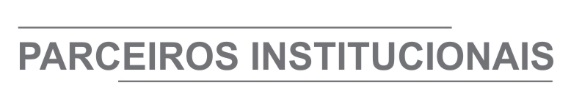 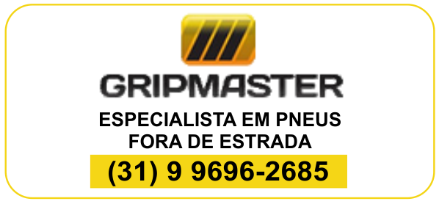 